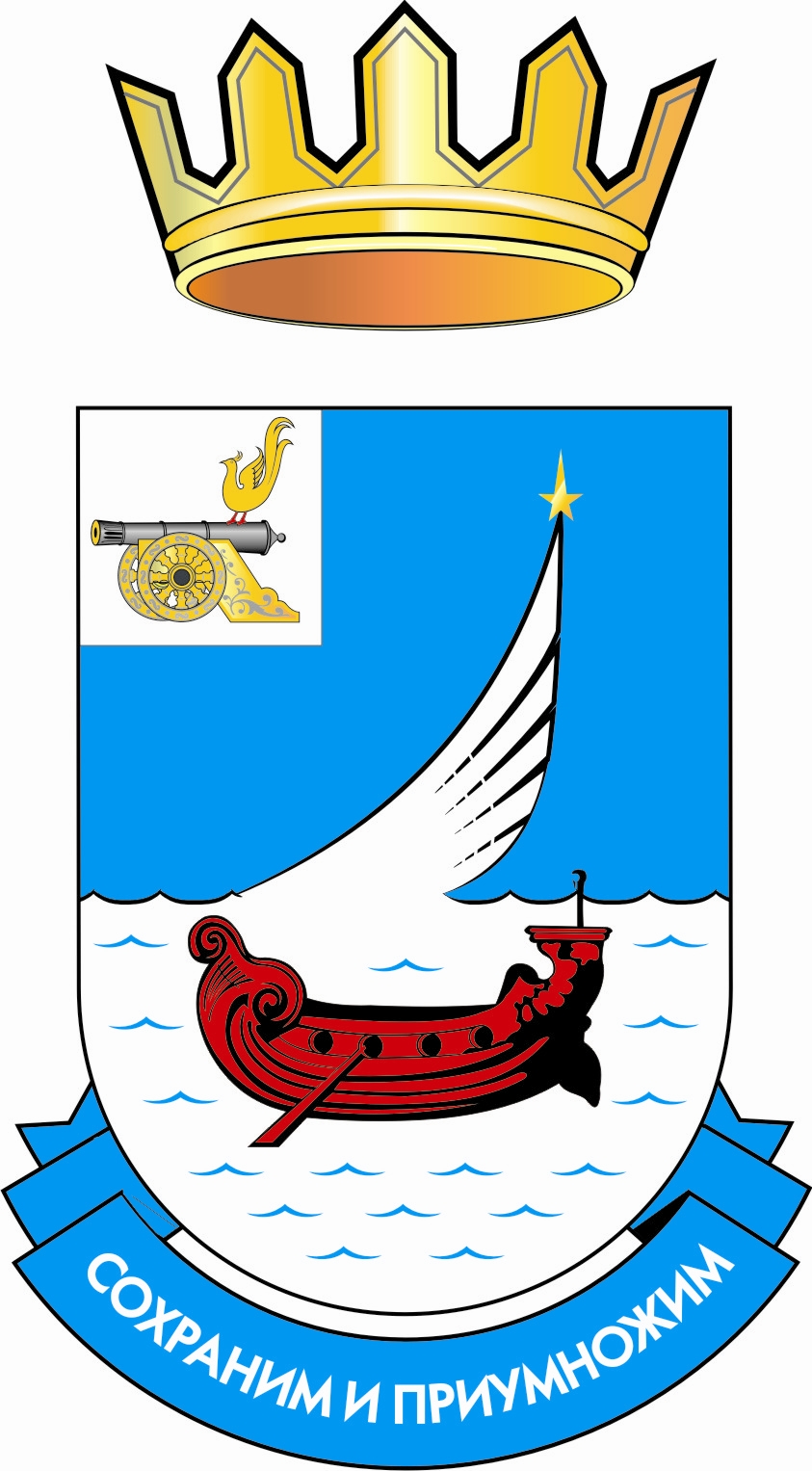 АДМИНИСТРАЦИЯ ГАГАРИНСКОГО СЕЛЬСКОГО ПОСЕЛЕНИЯГАГАРИНСКОГО РАЙОНА СМОЛЕНСКОЙ ОБЛАСТИПОСТАНОВЛЕНИЕот  11 февраля 2019___        №3О внесении изменений в постановление от  09.12.2016 года №91  «Развитие и поддержка малого предпринимательства на территории муниципального образования Гагаринского сельского поселения Гагаринского района Смоленской области на 2017 – 2019 годы»В соответствии с Федеральным законом от 24.07.2007 №209-ФЗ «О развитии малого и среднего предпринимательства в Российской Федерации», рассмотрев представление Гагаринской межрайонной прокуратуры от 22.01.2019 г. №01-11-19, Администрация Гагаринского сельского поселения Гагаринского района Смоленской областиПОСТАНОВЛЯЕТ:          1.  Внести в муниципальную программу   «Развитие и поддержка малогопредпринимательства на территории муниципального образования Гагаринского сельского поселения Гагаринского района Смоленской области на 2017 – 2019 годы» от 09.12.2016 г.№91( в ред. пост. от 26.12.2017 №50), следующие изменения:В разделе 5 «О механизме реализации программы»   абзац 6 изложить в новой редакции:«Каждый субъект малого и среднего предпринимательства должен быть информирован о решении, принятом по такому обращению, в течение пяти дней со дня его принятия. К заявлению прилагаются документы, подтверждающие соответствие заявителя условиям, установленным ст.4 Федерального закона от 24.07.2007 № 209-ФЗ (ред. от 03.07.2016г.)  «О развитии малого и среднего предпринимательства в Российской Федерации».Раздел 5 дополнить абзацем следующего содержания:«Не допускается требовать у субъектов малого и среднего предпринимательства представления документов, которые находятся в распоряжении государственных органов, органов местного самоуправления либо подведомственных государственным органам или органам местного самоуправления организаций, за исключением случаев, если такие документы включены в определенный Федеральным законом от 27 июля 2010 года № 210-ФЗ (ред.от 03.07.2016г.) «Об организации предоставления государственных и муниципальных услуг» перечень документов.»Настоящее постановление подлежит размещению на страничке официального  сайта Администрации муниципального образования «Гагаринский район» Смоленской области.Глава муниципального образованияГагаринского сельского поселенияГагаринского района Смоленской области							Т.П.ФилимоненковаМУНИЦИПАЛЬНАЯ ПРОГРАММА«РАЗВИТИЕ  МАЛОГО И СРЕДНЕГО ПРЕДПРИНИМАТЕЛЬСТВА НА ТЕРРИТОРИИ МУНИЦИПАЛЬНОГО ОБРАЗОВАНИЯ ГАГАРИНСКОГО СЕЛЬСКОГО ПОСЕЛЕНИЯ ГАГАРИНСКОГО РАЙОНА СМОЛЕНСКОЙ ОБЛАСТИ" НА 2017 - 2019 ГОДЫ ( в ред. пост. от 26.12.2017 №50, от 11.02.2019 №3)ПАСПОРТ ПРОГРАММЫ1. Содержание проблемы и обоснование необходимости её решения программно-целевым методомДоступность для широкого круга людей малого бизнеса как сферы деятельности, не предполагающей крупных финансовых вложений, больших материальных затрат и трудовых ресурсов, является важным фактором для развития малого и среднего предпринимательства. Кроме того, малый и средний бизнес является более мобильным, легче перестраивается и приспосабливается к изменениям в экономике страны, региона, чем крупные предприятия.  Факторы, определяющие особую роль малого и среднего предпринимательства в условиях рыночной системы хозяйствования:- развитие малого и среднего предпринимательства способствует постепенному созданию широкого слоя среднего класса, самостоятельно обеспечивающего собственное благосостояние и достойный уровень жизни;- наличие со стороны сектора малого и среднего предпринимательства большого потенциала для создания новых рабочих мест способствует снижению уровня безработицы и социальной напряженности в обществе.Сложившаяся отраслевая структура малого и среднего предпринимательства, численность занятых на малых и средних предприятиях и объем выручки от реализации продукции (товаров, работ, услуг) свидетельствуют о его преимущественном развитии в сфере торговли и общественного питания. В промышленности, строительстве, сельском хозяйстве, на транспорте доля малых и средних предприятий незначительна. Число малых предприятий, осуществляющих деятельность на территории Гагаринского сельского поселения, составляет 6, индивидуальных предпринимателей 4. Из общего числа субъектов малого предпринимательства 17,0% занимаются оптовой и розничной торговлей, 50,0% сельскохозяйственным производством, 33,0% строительством. (Данные приведены по результатам сплошного обследования СМП).Существует ряд проблем, тормозящих развитие малого и среднего предпринимательства в сфере производства и сфере оказания бытовых услуг, это:- недостаток собственного капитала и оборотных средств для модернизации и развития производства и сферы услуг;- высокая процентная ставка по кредитам;- недостаточный управленческий уровень и низкая обеспеченность кадрами;-невысокая эффективность функционирования системы обучения и консультирования субъектов малого и среднего предпринимательства;-низкая предпринимательская активность населения, вызванная недостаточной информированностью его большей части о «механизмах» государственной помощи. Многие люди попросту не знают сути действующих программ развития и поддержки этого сегмента бизнеса. Решение существующих проблем и дальнейшее развитие малого и среднего предпринимательства возможны только на основе совместных усилий органов местного самоуправления и представителей малого и среднего бизнеса, направленных на получение информационной, консультационной,  государственной поддержки, налаживание деловых контактов, обмен опытом, участие в реализации программ и получение при этом имущественной и финансовой поддержки,  налоговых льгот. Оказание имущественной поддержки субъектам малого и среднего предпринимательства  осуществляется  органами местного самоуправления в виде передачи во владение и (или) пользование муниципального имущества, в том, числе зданий, строений,  сооружений, нежилых помещений, оборудования, транспортных средств (далее – имущество) на возмездной основе, безвозмездной основе или на льготных условиях в соответствии с настоящей муниципальной программой развития субъектов малого и среднего предпринимательства: в рамках Федерального закона от 26.07.2006 № 135-ФЗ «О защите конкуренции».Администрацией Гагаринского сельского поселения Гагаринского района Смоленской области утвержден перечень муниципального имущества, являющегося собственностью муниципального образования Гагаринского сельского поселения Гагаринского района Смоленской области, предназначенного для передачи во владение и (или) пользование субъектам малого и среднего предпринимательства. Муниципальное имущество в количестве 7 объектов, включенное в указанный перечень, может быть использовано в целях предоставления его во владение и (или) в пользование на долгосрочной основе субъектам малого и среднего предпринимательства и организациям, образующим инфраструктуру поддержки субъектов малого и среднего предпринимательства, а также отчуждено на возмездной основе в собственность субъектов малого и среднего предпринимательства в соответствии с частью 2.1 статьи 9 Федерального закона от 22 июля 2008 года N 159-ФЗ "Об особенностях отчуждения недвижимого имущества, находящегося в государственной собственности субъектов Российской Федерации или в муниципальной собственности и арендуемого субъектами малого и среднего предпринимательства, и о внесении изменений в отдельные законодательные акты Российской Федерации. 2. Цели, задачи и целевые показатели программы.Целью Программы является создание   благоприятных условий для  развития  малого и среднего предпринимательства на территории муниципального образования Гагаринского сельского поселения Гагаринского района Смоленской области.Целевыми показателями являются:Для достижения поставленной цели основными задачами являются:1. Повышения уровня информированности  субъектов малого и среднего предпринимательства о проводимых мерах государственной поддержки и государственной политики в области развития малого и среднего предпринимательства путем:-организации работы Совещательного совета по вопросам поддержки и развития малого и среднего предпринимательства в муниципальном образовании Гагаринского сельского поселения Гагаринского района Смоленской области,-размещения  и обновление информации в Интернет – сети Администрации района в общедоступном разделе, содержащем правовую и иную информацию, связанную с деятельностью малого и среднего предпринимательства,  - проведения «круглых» столов, семинаров, конференций с участием малого и среднего предпринимательства, органов исполнительной и законодательной власти Смоленской области.2. Оказание содействия субъектам малого предпринимательства в продвижении производимых ими товаров (работ, услуг) путем их участия в конкурсах, выставках, форумах, привлечение СМП  к участию в выполнении заказов на поставку товаров, выполнение работ и оказание услуг для муниципальных нужд путем:- популяризации и пропаганды идей малого и среднего предпринимательства, формирование среди населения положительного имиджа предпринимательства;- организации участия в выставочно-ярмарочной деятельности субъектов малого и среднего предпринимательства,- организации участия субъектов малого и среднего предпринимательства в региональных конкурсах;3. Оказание имущественной поддержки в виде передачи во владение и (или) пользование муниципального имущества, в том, числе зданий, строений, сооружений, нежилых помещений, оборудования, транспортных средств (далее – имущество) на возмездной основе, безвозмездной основе или на льготных условиях в соответствии с настоящей муниципальной программой развития субъектов малого и среднего предпринимательства в рамках Федерального закона от 26.07.2006 № 135-ФЗ «О защите конкуренции» путем:- оказания муниципальной преференции в виде предоставления органами местного самоуправления имущества в аренду, безвозмездное пользование без проведения торгов. - оказания муниципальной преференции в виде дачи согласия органами местного самоуправления на передачу имущества в субаренду без проведения торгов. - оказания муниципальной преференции в виде уменьшения арендной платы за пользование имуществом.- проведения для субъектов малого и среднего предпринимательства конкурсов, аукционов по предоставлению в аренду, безвозмездное пользование имущества.3. Перечень программных мероприятийПеречень программных мероприятий представлен в приложении №2 к Программе.4. Обоснование ресурсного обеспечения программыРеализация мероприятий Программы осуществляется за счёт средств местного бюджета.Объем финансирования Программы составляет 3000 рублей, в том числе по годам:2017 год – 1000 рублей,2018 год – 1000 рублей,2019 год – 1000 рублей.Объем финансирования мероприятий Программы и значения целевых показателей подлежат ежегодной корректировке на очередной финансовый год и плановый период.5. Механизм реализации программыНе допускается требовать у субъектов малого и среднего предпринимательства представления документов, которые находятся в распоряжении государственных органов, органов местного самоуправления либо подведомственных государственным органам или органам местного самоуправления организаций, за исключением случаев, если такие документы включены в определенный Федеральным законом от 27 июля 2010 года № 210-ФЗ (ред.от 03.07.2016г.) «Об организации предоставления государственных и муниципальных услуг» перечень документов.Механизм реализации целей и задач Программы - это система скоординированных по срокам и объему финансирования ответственными исполнителями мероприятий, обеспечивающих достижение намеченных результатов.Развитие малого и среднего предпринимательства является долговременным процессом, во многом зависящим от наличия экономических, правовых, политических и других условий, в значительной степени определяемых законодательством и нормативными правовыми актами органов государственной власти. Муниципальная преференция предоставляется субъектам малого и среднего предпринимательства под любой вид деятельности, не запрещенный законом, за исключением субъектов, определенных п. 3 ст.14 Федерального закона от 24.07.2007 № 209-ФЗ «О развитии малого и среднего предпринимательства в Российской Федерации».Основными принципами имущественной поддержки являются:- заявительный порядок обращения субъектами малого и среднего предпринимательства за  оказанием имущественной поддержки;- оказание имущественной поддержки с соблюдением требований, установленных Федеральным законом от 26.07.2006 № 135-ФЗ «О защите конкуренции»;- открытость процедуры оказания имущественной поддержки.Заявления субъектов малого и среднего предпринимательства об оказании имущественной поддержки подаются в Администрацию Гагаринского сельского поселения Гагаринского района  Смоленской области  и рассматриваются в течение одного месяца с момента их поступления.Каждый субъект малого и среднего предпринимательства должен быть информирован о решении, принятом по такому обращению, в течение пяти дней со дня его принятия. К заявлению прилагаются документы, подтверждающие соответствие заявителя условиям, установленным ст.4 Федерального закона от 24.07.2007 № 209-ФЗ (ред. от 03.07.2016г.)  «О развитии малого и среднего предпринимательства в Российской Федерации».(абзац 5 в редакции пост. от 11.02.2019 №3)Не допускается требовать у субъектов малого и среднего предпринимательства представления документов, которые находятся в распоряжении государственных органов, органов местного самоуправления либо подведомственных государственным органам или органам местного самоуправления организаций, за исключением случаев, если такие документы включены в определенный Федеральным законом от 27 июля 2010 года № 210-ФЗ (ред.от 03.07.2016г.) «Об организации предоставления государственных и муниципальных услуг» перечень документов.(абзац введен постановлением  11.02.2019 №3)По результатам рассмотрения заявлений принимается одно из следующих решений:- о заключении договора аренды, безвозмездного пользования имуществом без проведения торгов в случаях, предусмотренных ч. 4 ст. 53 Федерального закона от 26.07.2006 № 135-ФЗ «О защите конкуренции»;- о даче согласия  на передачу имущества в субаренду лицу, которому права владения и (или) пользования имуществом предоставлены на основании договора; - об оказании муниципальной преференции в виде уменьшение арендной платы в рамках Федерального закона от 26.07.2006 № 135 –ФЗ «О защите конкуренции»;- о проведении конкурсов, аукционов на право заключения договоров, предусматривающих переход прав владения и (или) пользования имуществом;- об отказе в предоставлении имущественной поддержки.Имущественная поддержка предоставляется с соблюдением следующих условий:- переданное субъектам малого и среднего предпринимательства муниципальное имущество должно использоваться по целевому назначению;- не допускается переуступка прав пользования на переданное субъектам малого и среднего предпринимательства имущество, передача прав пользования им в залог и внесение прав пользования таким имуществом в уставной капитал любых других субъектов хозяйственной деятельности;- имущественная поддержка не может оказываться в отношении субъектов малого и среднего предпринимательства, указанных в ч.3 ст.14 Федерального закона от 24.07.2007 № 209-ФЗ «О развитии малого и среднего предпринимательства в Российской Федерации»;- не имели задолженности по ранее предоставленному в аренду муниципальному имуществу.Имущественная поддержка предоставляется на основании постановления Администрации Гагаринского сельского поселения Гагаринского района  Смоленской области с учетом решения, принятого на заседании  комиссии по приватизации и аренде муниципального имущества и земельных участков, исключительно в целях установленных ст.19 Федерального закона от 26.07.2010 № 135 «О защите конкуренции». В оказании поддержки должно быть отказано в случае, если:-не представлены документы, определенные настоящей Программой, или представлены недостоверные сведения и документы;-не выполнены условия оказания имущественной поддержки;-ранее в отношении субъекта малого и среднего предпринимательства было принято решение об оказании аналогичной поддержки и сроки ее оказания не истекли;-с момента признания субъекта малого и среднего предпринимательства, допустившим нарушение порядка и условий оказания имущественной поддержки,  в том числе не обеспечившим целевого использования муниципального имущества, прошло менее чем три года.Муниципальная преференция предоставляется субъектам малого и среднего предпринимательства, которые соответствуют следующим критериями: - не находятся в стадии реорганизации, ликвидации или банкротства в соответствии с законодательством Российской Федерации;- зарегистрированы и осуществляют свою деятельность на территории Гагаринского района.Управление и контроль за ходом реализации Программы осуществляется в соответствии с планом-графиком (Приложение №3).6. Требования к организациям, образующим инфраструктуру поддержки субъектов малого и среднего предпринимательства - организация должна быть зарегистрирована на территории Смоленской области;- уставом организации должна быть предусмотрена деятельность по поддержке и развитию предпринимательства;- не должна находиться в состоянии ликвидации, реорганизации, приостановления деятельности, любой из стадий банкротства.Приложение № 1 к муниципальной программе «Развитие и поддержка малого и среднего предпринимательствана территории муниципального образования Гагаринского сельского поселения Гагаринского района Смоленской областина 2017-2019годы»Положениео требованиях, предъявляемых к организациям, образующим инфраструктуру поддержки субъектов малого и среднего предпринимательства муниципального образования Гагаринского сельского поселения Гагаринского района Смоленской области1. Инфраструктурой поддержки субъектов малого и среднего предпринимательства является система коммерческих и некоммерческих организаций, которые создаются, осуществляют свою деятельность или привлекаются в качестве поставщиков (исполнителей, подрядчиков) по результатам размещения заказов на поставки товаров, выполнение работ, оказание услуг для государственных или муниципальных нужд при реализации областных и муниципальных программ развития субъектов малого и среднего предпринимательства, обеспечивающих условия для создания субъектов малого и среднего предпринимательства, и оказания им поддержки.2. К организациям, образующим инфраструктуру поддержки субъектов малого и среднего предпринимательства относятся коммерческие и некоммерческие организации, приведенные выше, удовлетворяющие следующим требованиям:- организация должна быть зарегистрирована на территории Смоленской области;- уставом организации должна быть предусмотрена деятельность по поддержке и развитию предпринимательства;- не должна находиться в состоянии ликвидации, реорганизации, приостановления деятельности, любой из стадий банкротства.3. Ответственным за ведение реестра организаций, образующих инфраструктуру поддержки субъектов малого и среднего предпринимательства муниципального образования Гагаринского сельского поселения Гагаринского района Смоленской области (далее – Реестр) является администрация сельского поселения. 4. Организации, претендующие на включение в Реестр, подают в Администрацию  заявление, с приложением следующих документов:- копии свидетельства о государственной регистрации;- копии устава организации в действующей редакции со всеми внесенными в него изменениями и/или дополнениями;- справки, подтверждающей отсутствие задолженности по налоговым и иным обязательным платежам в бюджетную систему Российской Федерации;- справки, подтверждающей фактическую деятельность организации по поддержке и развитию малого и среднего предпринимательства, выданной администрацией соответствующего муниципального образования.5. Ответственный специалист рассматривает принятые заявления организаций, по результатам рассмотрения формирует РеестрСоответствующие изменения в Реестр вносятся по мере подачи заявлений организациями.  Приложение 2Перечень программных мероприятийНаименование  Программы "Развитие    малого и среднего предпринимательства на территории   муниципального  образования Гагаринского сельского поселения  Смоленской области на  2017 - 2019 годы»Основания  для
разработки Программы   Федеральный  закон  от  24.07.2007  №  209-ФЗ  "О развитии  малого  и  среднего предпринимательства в Российской Федерации";  Областной закон от 28.11.2008   №153 «О развитии малого и среднего предпринимательства»;Заказчик Программы     Администрация  Гагаринского сельского поселения Гагаринского района Смоленской областиРазработчик Программы  Администрация  Гагаринского сельского поселения Гагаринского района Смоленской областиЦели и задачи
ПрограммыЦель Программы: Создание   благоприятных условий для  развития  малого  и  среднего  предпринимательства    на территории муниципального образования Гагаринского сельского поселения Гагаринского района  Смоленской области.Задачи: - повышение уровня информированности  субъектов малого и среднего предпринимательства о проводимых мерах государственной поддержки и мерах реализации государственной политики в области развития малого и среднего предпринимательства;- оказание содействия субъектам малого предпринимательства в продвижении производимых ими товаров (работ, услуг) путем их участия в конкурсах, выставках, форумах;- оказание имущественной поддержки субъектам малого и среднего предпринимательства  осуществляется  органами местного самоуправления в виде передачи во владение и (или) пользование муниципального имущества, в том, числе зданий, строений,  сооружений, нежилых помещений, оборудования, транспортных средств (далее – имущество) на возмездной основе, безвозмездной основе или на льготных условиях в соответствии с настоящей муниципальной программой развития субъектов малого и среднего предпринимательства: в рамках Федерального закона от 26.07.2006 № 135-ФЗ «О защите конкуренции»Целевые показатели Программы     Целевыми показателями Программы являются:   - количество малых предприятий в расчете на 1 тыс. населения;- объем инвестиций в основной капитал малых предприятий.                Сроки реализации Программы              Начало реализации Программы -2017 г.Окончание реализации программы – 2019 г.Объем и источники              
финансирования Программы              Общий объем финансирования – 3000 рублей,
в том числе:                                     
- средства  местного бюджета   муниципального  образования
 Гагаринского сельского поселения Гагаринского района Смоленской области - 3000   
рублей:                                                                         
в 2017 году – 1000 рублей;         
в 2018 году -  1000  рублей;в 2019 году -  1000 рублей;                                   №
п/пПоказательЕдиница измерения2016 год2017 год2018 год2019 год11.Число субъектов малого и среднего предпринимательства на 10 тыс. человек населения;единиц на 10 тыс. чел. населения666622.Объем инвестиций в основной капитал малых предприятийтыс,.руб.10,010,010,010,0№п/пНаименование мероприятияСроки исполнения, г.Исполнители                                      ПрограммыОбъем финансирования, тыс. руб.Объем финансирования, тыс. руб.Объем финансирования, тыс. руб.Объем финансирования, тыс. руб.Объем финансирования, тыс. руб.Объем финансирования, тыс. руб.Источник финансирования№п/пНаименование мероприятияСроки исполнения, г.Исполнители                                      ПрограммыВсегов том числе по годамв том числе по годамв том числе по годамв том числе по годамв том числе по годамИсточник финансирования№п/пНаименование мероприятияСроки исполнения, г.Исполнители                                      ПрограммыВсего20172017201820182019Источник финансирования1.1234566778Цель Программы: Создание   благоприятных условий для  развития  малого  и  среднего  предпринимательства    на территории муниципального образования Гагаринского сельского поселения Гагаринского района Смоленской области.Цель Программы: Создание   благоприятных условий для  развития  малого  и  среднего  предпринимательства    на территории муниципального образования Гагаринского сельского поселения Гагаринского района Смоленской области.Цель Программы: Создание   благоприятных условий для  развития  малого  и  среднего  предпринимательства    на территории муниципального образования Гагаринского сельского поселения Гагаринского района Смоленской области.Цель Программы: Создание   благоприятных условий для  развития  малого  и  среднего  предпринимательства    на территории муниципального образования Гагаринского сельского поселения Гагаринского района Смоленской области.Цель Программы: Создание   благоприятных условий для  развития  малого  и  среднего  предпринимательства    на территории муниципального образования Гагаринского сельского поселения Гагаринского района Смоленской области.Цель Программы: Создание   благоприятных условий для  развития  малого  и  среднего  предпринимательства    на территории муниципального образования Гагаринского сельского поселения Гагаринского района Смоленской области.Цель Программы: Создание   благоприятных условий для  развития  малого  и  среднего  предпринимательства    на территории муниципального образования Гагаринского сельского поселения Гагаринского района Смоленской области.Цель Программы: Создание   благоприятных условий для  развития  малого  и  среднего  предпринимательства    на территории муниципального образования Гагаринского сельского поселения Гагаринского района Смоленской области.Цель Программы: Создание   благоприятных условий для  развития  малого  и  среднего  предпринимательства    на территории муниципального образования Гагаринского сельского поселения Гагаринского района Смоленской области.Цель Программы: Создание   благоприятных условий для  развития  малого  и  среднего  предпринимательства    на территории муниципального образования Гагаринского сельского поселения Гагаринского района Смоленской области.Задача1. Повышения уровня информированности  субъектов малого и среднего предпринимательства о проводимых мерах государственной поддержки и государственной политики в области развития малого и среднего предпринимательстваЗадача1. Повышения уровня информированности  субъектов малого и среднего предпринимательства о проводимых мерах государственной поддержки и государственной политики в области развития малого и среднего предпринимательстваЗадача1. Повышения уровня информированности  субъектов малого и среднего предпринимательства о проводимых мерах государственной поддержки и государственной политики в области развития малого и среднего предпринимательстваЗадача1. Повышения уровня информированности  субъектов малого и среднего предпринимательства о проводимых мерах государственной поддержки и государственной политики в области развития малого и среднего предпринимательстваЗадача1. Повышения уровня информированности  субъектов малого и среднего предпринимательства о проводимых мерах государственной поддержки и государственной политики в области развития малого и среднего предпринимательстваЗадача1. Повышения уровня информированности  субъектов малого и среднего предпринимательства о проводимых мерах государственной поддержки и государственной политики в области развития малого и среднего предпринимательстваЗадача1. Повышения уровня информированности  субъектов малого и среднего предпринимательства о проводимых мерах государственной поддержки и государственной политики в области развития малого и среднего предпринимательстваЗадача1. Повышения уровня информированности  субъектов малого и среднего предпринимательства о проводимых мерах государственной поддержки и государственной политики в области развития малого и среднего предпринимательстваЗадача1. Повышения уровня информированности  субъектов малого и среднего предпринимательства о проводимых мерах государственной поддержки и государственной политики в области развития малого и среднего предпринимательстваЗадача1. Повышения уровня информированности  субъектов малого и среднего предпринимательства о проводимых мерах государственной поддержки и государственной политики в области развития малого и среднего предпринимательства1.1Организация работы  Совещательного совета по вопросам поддержки и развития малого и среднего предпринимательства в муниципальном образовании Гагаринского сельского поселения Гагаринского района  Смоленской области2017-2019Администрация Гагаринского сельского поселения Гагаринского района Смоленской областиБюджет Гагаринского сельского поселения1.2.Содействие гражданам в получении профессиональной подготовки на курсах по организации предпринимательской деятельности2017-2019Администрация Гагаринского сельского поселения Гагаринского района Смоленской области------1.3.Размещение  и обновление информации в Интернет – сети Администрации района в общедоступном разделе, содержащем правовую и иную информацию, связанную с деятельностью малого и среднего предпринимательства  2017-2019Администрация Гагаринского сельского поселения Гагаринского района Смоленской области Бюджет Гагаринского сельского поселения1.4Опубликование статей  в СМИ района по вопросам малого и среднего предпринимательства2017-2019Администрация Гагаринского сельского поселения Гагаринского района Смоленской областиБюджет Гагаринского сельского поселения 1.5.Проведение «круглых» столов, семинаров, конференций с участием малого и среднего предпринимательства, органов исполнительной и законодательной власти Смоленской областиПроведение мероприятий, посвященных Дню российского предпринимательства2017-2019Администрация Гагаринского сельского поселения Гагаринского района Смоленской области3,01,01,01,01,01,0Бюджет Гагаринского сельского поселения1.6Привлечение к участию субъектов малого и среднего предпринимательства к реализации областной Программы «Развитие субъектов малого и среднего предпринимательства в Смоленской области» на 2012-2014 годы2017-2019Администрация Гагаринского сельского поселения Гагаринского района Смоленской области------Задача2.Оказание содействия субъектам малого предпринимательства в продвижении производимых ими товаров (работ, услуг) путем их участия в конкурсах, выставках, форумах, привлечение СМП  к участию в выполнении заказов на поставку товаров, выполнение работ и оказание услуг для муниципальных нуждЗадача2.Оказание содействия субъектам малого предпринимательства в продвижении производимых ими товаров (работ, услуг) путем их участия в конкурсах, выставках, форумах, привлечение СМП  к участию в выполнении заказов на поставку товаров, выполнение работ и оказание услуг для муниципальных нуждЗадача2.Оказание содействия субъектам малого предпринимательства в продвижении производимых ими товаров (работ, услуг) путем их участия в конкурсах, выставках, форумах, привлечение СМП  к участию в выполнении заказов на поставку товаров, выполнение работ и оказание услуг для муниципальных нуждЗадача2.Оказание содействия субъектам малого предпринимательства в продвижении производимых ими товаров (работ, услуг) путем их участия в конкурсах, выставках, форумах, привлечение СМП  к участию в выполнении заказов на поставку товаров, выполнение работ и оказание услуг для муниципальных нуждЗадача2.Оказание содействия субъектам малого предпринимательства в продвижении производимых ими товаров (работ, услуг) путем их участия в конкурсах, выставках, форумах, привлечение СМП  к участию в выполнении заказов на поставку товаров, выполнение работ и оказание услуг для муниципальных нуждЗадача2.Оказание содействия субъектам малого предпринимательства в продвижении производимых ими товаров (работ, услуг) путем их участия в конкурсах, выставках, форумах, привлечение СМП  к участию в выполнении заказов на поставку товаров, выполнение работ и оказание услуг для муниципальных нуждЗадача2.Оказание содействия субъектам малого предпринимательства в продвижении производимых ими товаров (работ, услуг) путем их участия в конкурсах, выставках, форумах, привлечение СМП  к участию в выполнении заказов на поставку товаров, выполнение работ и оказание услуг для муниципальных нуждЗадача2.Оказание содействия субъектам малого предпринимательства в продвижении производимых ими товаров (работ, услуг) путем их участия в конкурсах, выставках, форумах, привлечение СМП  к участию в выполнении заказов на поставку товаров, выполнение работ и оказание услуг для муниципальных нуждЗадача2.Оказание содействия субъектам малого предпринимательства в продвижении производимых ими товаров (работ, услуг) путем их участия в конкурсах, выставках, форумах, привлечение СМП  к участию в выполнении заказов на поставку товаров, выполнение работ и оказание услуг для муниципальных нуждЗадача2.Оказание содействия субъектам малого предпринимательства в продвижении производимых ими товаров (работ, услуг) путем их участия в конкурсах, выставках, форумах, привлечение СМП  к участию в выполнении заказов на поставку товаров, выполнение работ и оказание услуг для муниципальных нужд2.1Организация  участия в выставочно-ярмарочной деятельности субъектов малого и среднего предпринимательства 2017-2019Администрация Гагаринского сельского поселения Гагаринского района Смоленской области------2.2Организация участия субъектов малого и среднего предпринимательства в региональных конкурсах 2017-2019Администрация Гагаринского сельского поселения Гагаринского района Смоленской областиБюджет Гагаринского сельского поселенияЗадача3. Оказание имущественной поддержки субъектам малого и среднего предпринимательства   органами местного самоуправления в виде передачи во владение и (или) пользование муниципального имущества, в том, числе зданий, строений,  сооружений, нежилых помещений, оборудования, транспортных средств на возмездной основе, безвозмездной основе или на льготных условиях в соответствии с настоящей муниципальной программой развития субъектов малого и среднего предпринимательства в рамках Федерального закона от 26.07.2006 № 135-ФЗ «О защите конкуренции»Задача3. Оказание имущественной поддержки субъектам малого и среднего предпринимательства   органами местного самоуправления в виде передачи во владение и (или) пользование муниципального имущества, в том, числе зданий, строений,  сооружений, нежилых помещений, оборудования, транспортных средств на возмездной основе, безвозмездной основе или на льготных условиях в соответствии с настоящей муниципальной программой развития субъектов малого и среднего предпринимательства в рамках Федерального закона от 26.07.2006 № 135-ФЗ «О защите конкуренции»Задача3. Оказание имущественной поддержки субъектам малого и среднего предпринимательства   органами местного самоуправления в виде передачи во владение и (или) пользование муниципального имущества, в том, числе зданий, строений,  сооружений, нежилых помещений, оборудования, транспортных средств на возмездной основе, безвозмездной основе или на льготных условиях в соответствии с настоящей муниципальной программой развития субъектов малого и среднего предпринимательства в рамках Федерального закона от 26.07.2006 № 135-ФЗ «О защите конкуренции»Задача3. Оказание имущественной поддержки субъектам малого и среднего предпринимательства   органами местного самоуправления в виде передачи во владение и (или) пользование муниципального имущества, в том, числе зданий, строений,  сооружений, нежилых помещений, оборудования, транспортных средств на возмездной основе, безвозмездной основе или на льготных условиях в соответствии с настоящей муниципальной программой развития субъектов малого и среднего предпринимательства в рамках Федерального закона от 26.07.2006 № 135-ФЗ «О защите конкуренции»Задача3. Оказание имущественной поддержки субъектам малого и среднего предпринимательства   органами местного самоуправления в виде передачи во владение и (или) пользование муниципального имущества, в том, числе зданий, строений,  сооружений, нежилых помещений, оборудования, транспортных средств на возмездной основе, безвозмездной основе или на льготных условиях в соответствии с настоящей муниципальной программой развития субъектов малого и среднего предпринимательства в рамках Федерального закона от 26.07.2006 № 135-ФЗ «О защите конкуренции»Задача3. Оказание имущественной поддержки субъектам малого и среднего предпринимательства   органами местного самоуправления в виде передачи во владение и (или) пользование муниципального имущества, в том, числе зданий, строений,  сооружений, нежилых помещений, оборудования, транспортных средств на возмездной основе, безвозмездной основе или на льготных условиях в соответствии с настоящей муниципальной программой развития субъектов малого и среднего предпринимательства в рамках Федерального закона от 26.07.2006 № 135-ФЗ «О защите конкуренции»Задача3. Оказание имущественной поддержки субъектам малого и среднего предпринимательства   органами местного самоуправления в виде передачи во владение и (или) пользование муниципального имущества, в том, числе зданий, строений,  сооружений, нежилых помещений, оборудования, транспортных средств на возмездной основе, безвозмездной основе или на льготных условиях в соответствии с настоящей муниципальной программой развития субъектов малого и среднего предпринимательства в рамках Федерального закона от 26.07.2006 № 135-ФЗ «О защите конкуренции»Задача3. Оказание имущественной поддержки субъектам малого и среднего предпринимательства   органами местного самоуправления в виде передачи во владение и (или) пользование муниципального имущества, в том, числе зданий, строений,  сооружений, нежилых помещений, оборудования, транспортных средств на возмездной основе, безвозмездной основе или на льготных условиях в соответствии с настоящей муниципальной программой развития субъектов малого и среднего предпринимательства в рамках Федерального закона от 26.07.2006 № 135-ФЗ «О защите конкуренции»Задача3. Оказание имущественной поддержки субъектам малого и среднего предпринимательства   органами местного самоуправления в виде передачи во владение и (или) пользование муниципального имущества, в том, числе зданий, строений,  сооружений, нежилых помещений, оборудования, транспортных средств на возмездной основе, безвозмездной основе или на льготных условиях в соответствии с настоящей муниципальной программой развития субъектов малого и среднего предпринимательства в рамках Федерального закона от 26.07.2006 № 135-ФЗ «О защите конкуренции»Задача3. Оказание имущественной поддержки субъектам малого и среднего предпринимательства   органами местного самоуправления в виде передачи во владение и (или) пользование муниципального имущества, в том, числе зданий, строений,  сооружений, нежилых помещений, оборудования, транспортных средств на возмездной основе, безвозмездной основе или на льготных условиях в соответствии с настоящей муниципальной программой развития субъектов малого и среднего предпринимательства в рамках Федерального закона от 26.07.2006 № 135-ФЗ «О защите конкуренции»3.1Оказание муниципальной преференции в виде предоставления органами местного самоуправления имущества в аренду, безвозмездное пользование без проведения торгов2017-2019Администрация Гагаринского сельского поселения Гагаринского района Смоленской области-------3.2.Оказание муниципальной преференции в виде дачи согласия органами местного самоуправления на передачу имущества в субаренду без проведения торгов. 2017-2019Администрация Гагаринского сельского поселения Гагаринского района Смоленской области---------3.3Оказание муниципальной преференции в виде уменьшения арендной платы за пользование имуществом2017-2019Администрация Гагаринского сельского поселения Гагаринского района Смоленской области-------3.4Проведение для субъектов малого и среднего предпринимательства конкурсов, аукционов по предоставлению в аренду, безвозмездное пользование имущества.2017-2019Администрация Гагаринского сельского поселения Гагаринского района Смоленской области-------ИТОГО:3,01,01,01,01,01,0ПЛАН-ГРАФИКреализации муниципальной программы  "Развитие малого и среднего предпринимательства на территории   муниципального  образования Гагаринского сельского поселения Гагаринского района Смоленской области на  2017 - 2019 годы» на 2017 годПЛАН-ГРАФИКреализации муниципальной программы  "Развитие малого и среднего предпринимательства на территории   муниципального  образования Гагаринского сельского поселения Гагаринского района Смоленской области на  2017 - 2019 годы» на 2017 годПЛАН-ГРАФИКреализации муниципальной программы  "Развитие малого и среднего предпринимательства на территории   муниципального  образования Гагаринского сельского поселения Гагаринского района Смоленской области на  2017 - 2019 годы» на 2017 годПЛАН-ГРАФИКреализации муниципальной программы  "Развитие малого и среднего предпринимательства на территории   муниципального  образования Гагаринского сельского поселения Гагаринского района Смоленской области на  2017 - 2019 годы» на 2017 годПЛАН-ГРАФИКреализации муниципальной программы  "Развитие малого и среднего предпринимательства на территории   муниципального  образования Гагаринского сельского поселения Гагаринского района Смоленской области на  2017 - 2019 годы» на 2017 годПЛАН-ГРАФИКреализации муниципальной программы  "Развитие малого и среднего предпринимательства на территории   муниципального  образования Гагаринского сельского поселения Гагаринского района Смоленской области на  2017 - 2019 годы» на 2017 год№ п/пНаименование основного мероприятия и показателяИсполнитель (фамилия, имя, отчество)Источник финансирования (расшифровать по бюджетам)Объем финансирования муниципальной программы (тыс. рублей)Плановое значение показателя№ п/пНаименование основного мероприятия и показателяИсполнитель (фамилия, имя, отчество)Источник финансирования (расшифровать по бюджетам)на 12 месяцевна 12 месяцев1234510Задача I Повышение уровня информирован-ности  субъектов малого и среднего предпринимательства о проводимых мерах государственной поддержки и государствен-ной политики в области развития малого и среднего предпринимательстваАдминистрация Гагаринского сельского поселенияМестный бюджет6 ед. на 1 тыс жителей1.Организация работы  Совещательного совета по вопросам поддержки и развития малого и среднего предпринимательства в муниципальном образовании Администрация Гагаринского сельского поселения Местный бюджетх1.1.Число субъектов малого и среднего предпринимательства (ед.на 10 тыс. человек населения);х  хх 6 ед. на 1 тыс жителей2.Проведение «круглых» столов, семинаров, конференций с участием малого и среднего предпринимательства, органов исполни-тельной и законодательной власти Смоленской областиПроведение мероприятий, посвященных Дню российского предпринимательстваАдминистрация Гагаринского сельского поселенияМестный бюджет1,0хЗадача 2.Оказание содействия субъектам малого предпринимательства в продвижении производимых ими товаров (работ, услуг) путем их участия в конкурсах, выставках, форумах, привлечение СМП  к участию в выполнении заказов на поставку товаров, выполнение работ и оказание услуг для муниципальных нужд